桃園市立中壢商業高級中等學校107學年度英文朗讀比賽實施計畫宗旨：為提高本校學生對外國語文學習之興趣，以期蔚為風氣，特舉辦本項競賽。舉辦時間：107年12月28日（星期五）14:10-16:00競賽組別：分高一組、高二組，共計二組。競賽項目：英文朗讀比賽參賽對象：每班選派1名同學參加。(須未曾在英語系國家居住超過一年)六、競賽地點：高一組：志道大樓2樓會議室/高二組：志道大樓2樓階梯教室競賽方式及時間：參賽同學於比賽前5分鐘親自抽題，每人朗讀以3分鐘為限，超過時間即按鈴，請同學下台。競賽評判標準：（一）評審委員：聘請本校英文科專業教師擔任評審委員評定之。（二）評分標準：發音40％；流暢度30％；語調20％；儀態10％。優勝名額及獎勵：（一）各組錄取前六名與優勝若干名。前三名分別頒予禮券800元、600元、400元以及獎狀乙幀；第四名至第六名皆頒予禮券200元及獎狀乙幀；優勝則頒予獎狀乙幀以茲鼓勵。（二）評審得視參賽者表現程度與參賽人數，增減獲獎名額。各組前六名學生將安排教師加強培訓，於本校公開場合成果發表，如有相關校外比賽，擇優代表本校參加。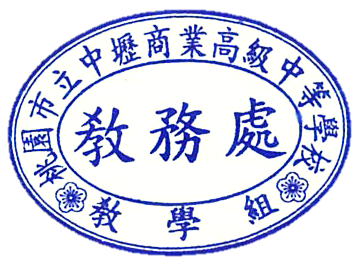 本辦法陳請校長核定公告後實施，修正時亦同。注意事項：（一）參賽同學於107年12月21日（星期五）中午12時30分至教務處抽序號籤，採取先到先抽方式；未到者由教學組代為抽籤，不得有異議。（二）比賽當日請穿著制服或體育服準時出席（將列為「儀態」項目評分標準評分）。不得無故缺席、遲到，違反規定者依校規記警告乙次。（三）請攜帶學生證備驗。逾時以棄權論；唱名三次未到場者亦同。（四） 比賽篇目電子檔下載：學校首頁－行政單位－教務處－教學組－英語文競賽－英文朗讀比賽－107英文朗讀比賽 下載。重要行程:12/07(五) 報名截止12/14(五) 朗讀篇目公告12/21(五) 至教務處抽出場序號(12:30)12/28(五) 進行比賽。高一組在志道大樓2樓會議室；高二組在志道大樓2樓階梯教室(14:10)